STAFFORD REGIONAL CHORAL SOCIETY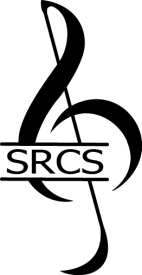 2022 Music Scholarship RecommendationThank you for taking time to share your thoughts and comments about this applicant. Your recommendation will be invaluable to our efforts in choosing a scholarship recipient.Submission deadline: January 5, 2022                            Auditions will be held: January 9, 2022Applicant Name:    	Your Name:    	Phone:   	Email:    	How do you know the applicant?  __________________________________________________________________________  Please tell us about the applicant.Please email your completed recommendation to: StaffordRegionalChoralSociety@yahoo.comThank you!